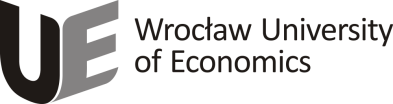 CREATIVE WORK ACCEPTANCE REPORTon accepting the object of the creative work contract concluded by and between Wroclaw University of Economics, with registered offices in Wrocław, Komandorska 118/120, and represented byhereinafter called ‘the University’, andhereinafter called ‘the Author’.§ 1The University hereby accepts the Author’s creative work consisting in:Determinations of the parties on accepting the object of the contract:The University decides:Additional determinations:§ 2This report was drawn up in 3 counterparts, one for each of the parties.The University	               Person responsible in terms of substance 	The Author* Delete as appropriateTO CONTRACT NO.prepared oninname and surnamePESEL/NINaddressThe creative work was supplied/performed* in accordance with the contract,Qualifications regarding the acceptance of the object of the contract:Qualifications regarding the acceptance of the object of the contract:to accept the creative work unqualified,to reduce the Author’s remuneration provided for in the contract by ……….  %not to accept the creative work due to: not to accept the creative work due to: 